e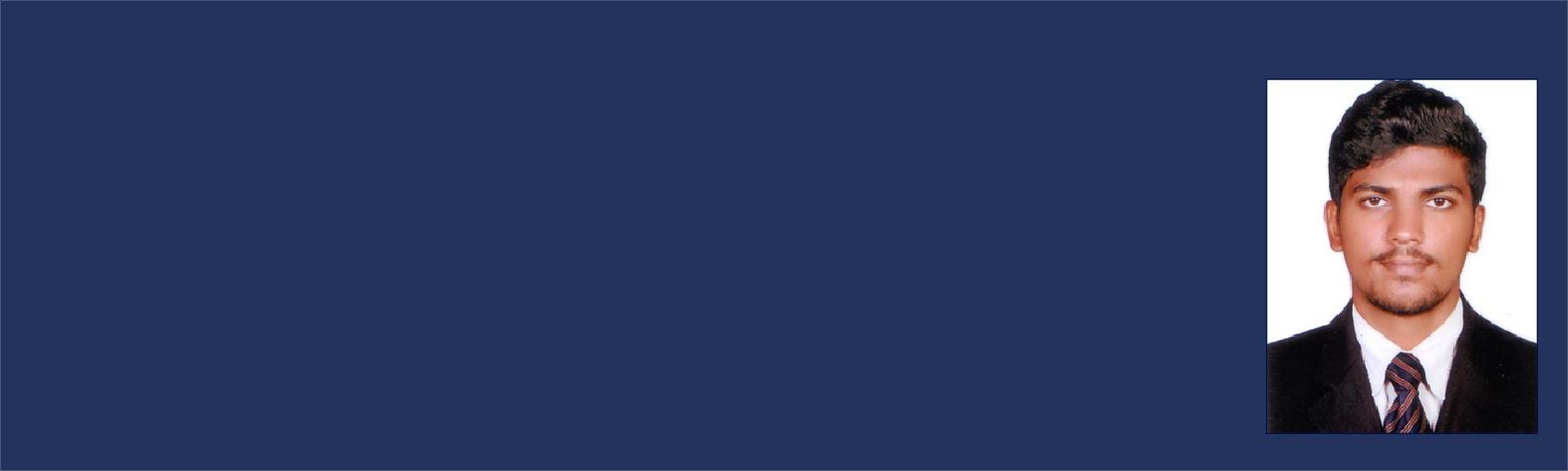 FAVAS	Email: favas.391352@2freemail.comCAREER OBJECTIVETo acquire advance knowledge in mechanical stream. Seeking a challenging career where my academic excellences will add value towards organization and personal growth.ACADEMIC PROFILEB.Tech Mechanical Engineering from LBS College of Engineering Kasaragod kerala, India, (Kannur University in 2014 - 2018)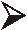 Class XII (Science group) with 87% from Govt. Higher Secondary School Feroke, Kerala, India. Class X with 97% from Govt. Higher Secondary School Feroke, Kerala, IndiaWORK EXPERIENCE1 year experience at Malabar Erectors Pvt. Ltd as Junior Engineer (Production & Quality) at JSW Steel, Karnataka, IndiaPROJECTProject 1 Fabrication of Furnace Structure, Structural at JSW Steels, Karnataka , India Project 2 Structrural works of DHC 5 for pipe conveyor project at Tungabadra Minesat JSW Steels, KarnatakaProject 3 Fabrication of Chemical Structures at JSW Steels, Karnataka, India Project 4 Fabrication and analysis of Solar Desalination systemTECHNICAL SKILLStrong Technical KnowledgeAutocadMs Word, Ms Ecxcel, Ms PowerpointINTERESTSAerodynamics and fluid mechanicsHeat transfer, thermodynamics and engery systemSystem dynamics and controlPERSONAL STRENGTHAnalylitical and critical thinkingEffective communication skillAbility to guid and work in a groupTime management and problem solvingACHIEVEMENTSParticipating inter college football tournaments Active member in college football teamPERSONAL PROFILEDate of Birth:22-05-1997Age:22Sex:MaleMartial Status:SingleNationality:IndianReligion:IslamLanguages known:English, Malayalam, Hindi & Arabic